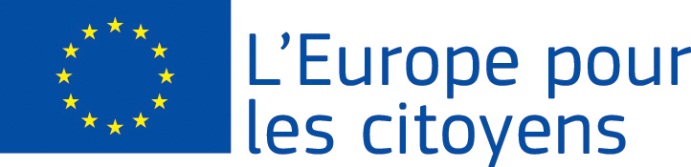 A « FEJLŐDŐ és FENNTARTHATÓ Települések Találkozója » projektet az Európai Unió finanszírozta az 
„Európa a polgárokért” program keretében2. ág, 2.1 "Testvérváros-program" intézkedés2. ág, 2.1 "Testvérváros-program" intézkedésRészvétel: a projekt lehetővé tette a találkozókat 200 állampolgár részvételével, akik közül CHIES D’ ALPAGO  Belluno (20) - IT, Sečianky, Slovenské Ďarmoty (Szlovákgyarmat) és Lesenice (Leszenye) (60) – SK,  Lizuma Pagasta Padome (50) – LV, Vlachova Lhota (20) – CZ  és  Blizin (50) - PL lakosai. (Iliny – HU 500 fővel vett részt)Helyszín/Dátumok: a találkozó helyszíne ILINY, Magyarország HU volt, 28/07/2016 és  01/08/2016 közöttRészletes leírás:28/07/2016- án a találkozó – Nyitónapján a téma Demokrácia: a legfontosabb vívmány! Európai Ifjúsági Parlament. A meghívottak lehetőséget kaptak a bemutatkozásra, elindult az eszmecsere, vita. A fiatalok ismertették az általuk előkészített kérdéseket, ötleteiket a képviseleti demokrácia, döntéshozatali folyamatok tekintetében. A delegációk „felnőtt” tagjai gondolatébresztő előadásaikkal segítették a tanácskozást. 29/07/2016- én a téma Európai Ifjúsági Parlament folytatása volt. Lakossági fórum és tanulmányi kirándulás Budapestre volt a téma-feldolgozás formája. Az előző napi bemutatkozó „brain storming” megismétlése széles közönség és a média előtt, szakértők meghívásával. Az eseményt szervező, lettek kérésére minden delegációnak voltak helyi szakértő-, ill. aktivista tagjai. Az ő közvetítésükkel jutottak el a jó példák a találkozó helyi és nemzetközi résztvevőihez A felmerült kérdéseket a budapesti kirándulás szakértői meg is válaszolták. Egyúttal nemzetközi társaságunk a fenntarthatósági törekvések sok jó példáját láthatta Budapesten.30/07/2016– án a téma a Demokrácia: a legfontosabb vívmány!: hagyományok és a generációk közötti párbeszéd - II. Nemzetközi „Földrengető” futás és Nemzetközi Hagyomány Fesztivál keretében került feldolgozásra. A futóverseny nemzetközi sikert aratott 5 további, a résztvevő országokon kívüli európai nemzet vett részt – növelve találkozónk eredményeinek ismertségét. A délutánt a hagyományok és a kultúrák megismerése jellemezte. A generációk közötti párbeszédben az idős korosztály és a fiatalság megtárgyalta a valódi demokrácia hiánya okozta problémákat a múltban, valamint, hogy milyen előnyökkel jár számunkra a Demokrácia. Fesztivál-filmet készítettünk, mely az interneten viszi hírét 6 nemzet megőrzött kultúrájának.31/07/2016– én a témákat: Helyi gazdaságfejlesztés és foglalkoztatás európai dimenzióban - Helyi termékek Vándorkiállítás, Fejlesztési tanácskozás és kirándulás dolgozta fel.A Helyi termék Vándor Kiállítás anyaga Ilinyben mutatkozott be először, majd egymáshoz eljuttatva vándorol Európa-szerte, Lettországtól Németországig. A résztvevő (6 ország) delegációi nemcsak bemutatták a fiataloknak településük siker projektjét, ízelítőt adtak fejlesztési céljaikból, de megismertették a tradíciók fennmaradásának, a tudás-átadásnak a receptjét a többiekkel. Ezen a napon bemutattuk milyen intézkedések vezethetnek az Európai Unió társadalmi, gazdasági kohéziójának megőrzéséhez. 01/08/2016– én a téma Természet-, és Környezetvédelmi kiállítás megnyitó és Tapasztalatcsere program keretében a fenntartható fejlődés volt.  „Milyen Európát várhatunk?” értékelő eszmecserén: a sajtó nyilvános záró eszmecserén felnőtt korosztály és a fiatalság megtárgyalta milyen Európát várhatunk a jövőben. A korosztályok közötti párbeszéd az esélyteremtés záloga fiataljaink számára. A találkozó eredményeinek számbavételét követően helyi termékek átadásával elbúcsúztunk vendégeinktől. Az eseményt kísérő szakmai program (Környezetvédelmi kiállítás megnyitó) lehetőséget nyújtott a globális fejlesztési politikák megvitatására és arra, hogy a széles közönség tájékoztatást kapjon a fenntartható fejlődésről és a kapcsolódó környezetvédelmi kérdésekről. Részvétel: a projekt lehetővé tette a találkozókat 200 állampolgár részvételével, akik közül CHIES D’ ALPAGO  Belluno (20) - IT, Sečianky, Slovenské Ďarmoty (Szlovákgyarmat) és Lesenice (Leszenye) (60) – SK,  Lizuma Pagasta Padome (50) – LV, Vlachova Lhota (20) – CZ  és  Blizin (50) - PL lakosai. (Iliny – HU 500 fővel vett részt)Helyszín/Dátumok: a találkozó helyszíne ILINY, Magyarország HU volt, 28/07/2016 és  01/08/2016 közöttRészletes leírás:28/07/2016- án a találkozó – Nyitónapján a téma Demokrácia: a legfontosabb vívmány! Európai Ifjúsági Parlament. A meghívottak lehetőséget kaptak a bemutatkozásra, elindult az eszmecsere, vita. A fiatalok ismertették az általuk előkészített kérdéseket, ötleteiket a képviseleti demokrácia, döntéshozatali folyamatok tekintetében. A delegációk „felnőtt” tagjai gondolatébresztő előadásaikkal segítették a tanácskozást. 29/07/2016- én a téma Európai Ifjúsági Parlament folytatása volt. Lakossági fórum és tanulmányi kirándulás Budapestre volt a téma-feldolgozás formája. Az előző napi bemutatkozó „brain storming” megismétlése széles közönség és a média előtt, szakértők meghívásával. Az eseményt szervező, lettek kérésére minden delegációnak voltak helyi szakértő-, ill. aktivista tagjai. Az ő közvetítésükkel jutottak el a jó példák a találkozó helyi és nemzetközi résztvevőihez A felmerült kérdéseket a budapesti kirándulás szakértői meg is válaszolták. Egyúttal nemzetközi társaságunk a fenntarthatósági törekvések sok jó példáját láthatta Budapesten.30/07/2016– án a téma a Demokrácia: a legfontosabb vívmány!: hagyományok és a generációk közötti párbeszéd - II. Nemzetközi „Földrengető” futás és Nemzetközi Hagyomány Fesztivál keretében került feldolgozásra. A futóverseny nemzetközi sikert aratott 5 további, a résztvevő országokon kívüli európai nemzet vett részt – növelve találkozónk eredményeinek ismertségét. A délutánt a hagyományok és a kultúrák megismerése jellemezte. A generációk közötti párbeszédben az idős korosztály és a fiatalság megtárgyalta a valódi demokrácia hiánya okozta problémákat a múltban, valamint, hogy milyen előnyökkel jár számunkra a Demokrácia. Fesztivál-filmet készítettünk, mely az interneten viszi hírét 6 nemzet megőrzött kultúrájának.31/07/2016– én a témákat: Helyi gazdaságfejlesztés és foglalkoztatás európai dimenzióban - Helyi termékek Vándorkiállítás, Fejlesztési tanácskozás és kirándulás dolgozta fel.A Helyi termék Vándor Kiállítás anyaga Ilinyben mutatkozott be először, majd egymáshoz eljuttatva vándorol Európa-szerte, Lettországtól Németországig. A résztvevő (6 ország) delegációi nemcsak bemutatták a fiataloknak településük siker projektjét, ízelítőt adtak fejlesztési céljaikból, de megismertették a tradíciók fennmaradásának, a tudás-átadásnak a receptjét a többiekkel. Ezen a napon bemutattuk milyen intézkedések vezethetnek az Európai Unió társadalmi, gazdasági kohéziójának megőrzéséhez. 01/08/2016– én a téma Természet-, és Környezetvédelmi kiállítás megnyitó és Tapasztalatcsere program keretében a fenntartható fejlődés volt.  „Milyen Európát várhatunk?” értékelő eszmecserén: a sajtó nyilvános záró eszmecserén felnőtt korosztály és a fiatalság megtárgyalta milyen Európát várhatunk a jövőben. A korosztályok közötti párbeszéd az esélyteremtés záloga fiataljaink számára. A találkozó eredményeinek számbavételét követően helyi termékek átadásával elbúcsúztunk vendégeinktől. Az eseményt kísérő szakmai program (Környezetvédelmi kiállítás megnyitó) lehetőséget nyújtott a globális fejlesztési politikák megvitatására és arra, hogy a széles közönség tájékoztatást kapjon a fenntartható fejlődésről és a kapcsolódó környezetvédelmi kérdésekről. 